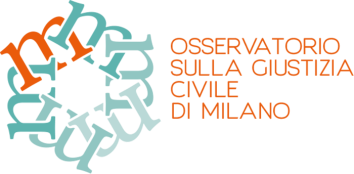 XI ASSEMBLEA NAZIONALE DEGLI OSSERVATORIDiritti interessi effettivita’ di tutelaMILANO, 28 MAGGIO 2016Gruppo di lavoroDiritto giurisprudenziale, prevedibilità delle decisioni: ossimoro o binomio?SCHEDA PREPARATORIAtemi per la discussioneIl diritto giurisprudenziale:1. Crisi della fattispecie: dalle norme senza fattispecie alla costruzione della decisione tramite regole e princìpi.2. Il “nuovo” ragionamento giuridico: l’interpretazione costituzionalmente orientata, l’interpretazione conforme, le nuove fonti del diritto.3. Effettività delle tutele e centralità del caso concreto: diritto e valori.4. La giurisprudenza delle corti italiane ed europee (vedi scheda prof. Vettori).5. Specializzazione e onere di coerenza nella motivazione.La prevedibilità della decisione:1. Pratiche di discussione collettiva e nomofilachia dal basso: riunioni ex art. 47 quater ord.giud., anche allargate ad esperti o giudici specializzati in materie diverse, ma rilevanti.2. Nomofilachia dei gradi superiori: dialogo tra primo, secondo e terzo grado; possibilità di decidere leading case in via preferenziale da parte delle Corti di secondo grado e della Corte di Cassazione.3. Banche dati fruibili sui siti ufficiali dei Tribunali o su siti “non commerciali”, che consentano la conoscibilità degli orientamenti, in particolare delle sezioni specializzate nelle varie materie, e lo studio dei precedenti (esperienze del sito www.giurisprudenzadelleimprese.it, gestito dall’Associazione Disiano Preite, e del sito www.giure.it, gestito dalla Camera civile di Reggio Emilia; iniziative della Cassa Forense in tema di banche dati ad accesso libero).4. Protocolli o linee guida in materia di diritto sostanziale (es. locazione, famiglia) con scelte interpretative condivise tra magistrati e foro.5. Dialogo processuale come strumento di dichiarazione e collaborazione per costruire la decisione: protocolli processuali e raccordo tra atti difensivi e provvedimenti del giudice (collegamento con i temi del gruppo : Udienza civile: a che serve?)